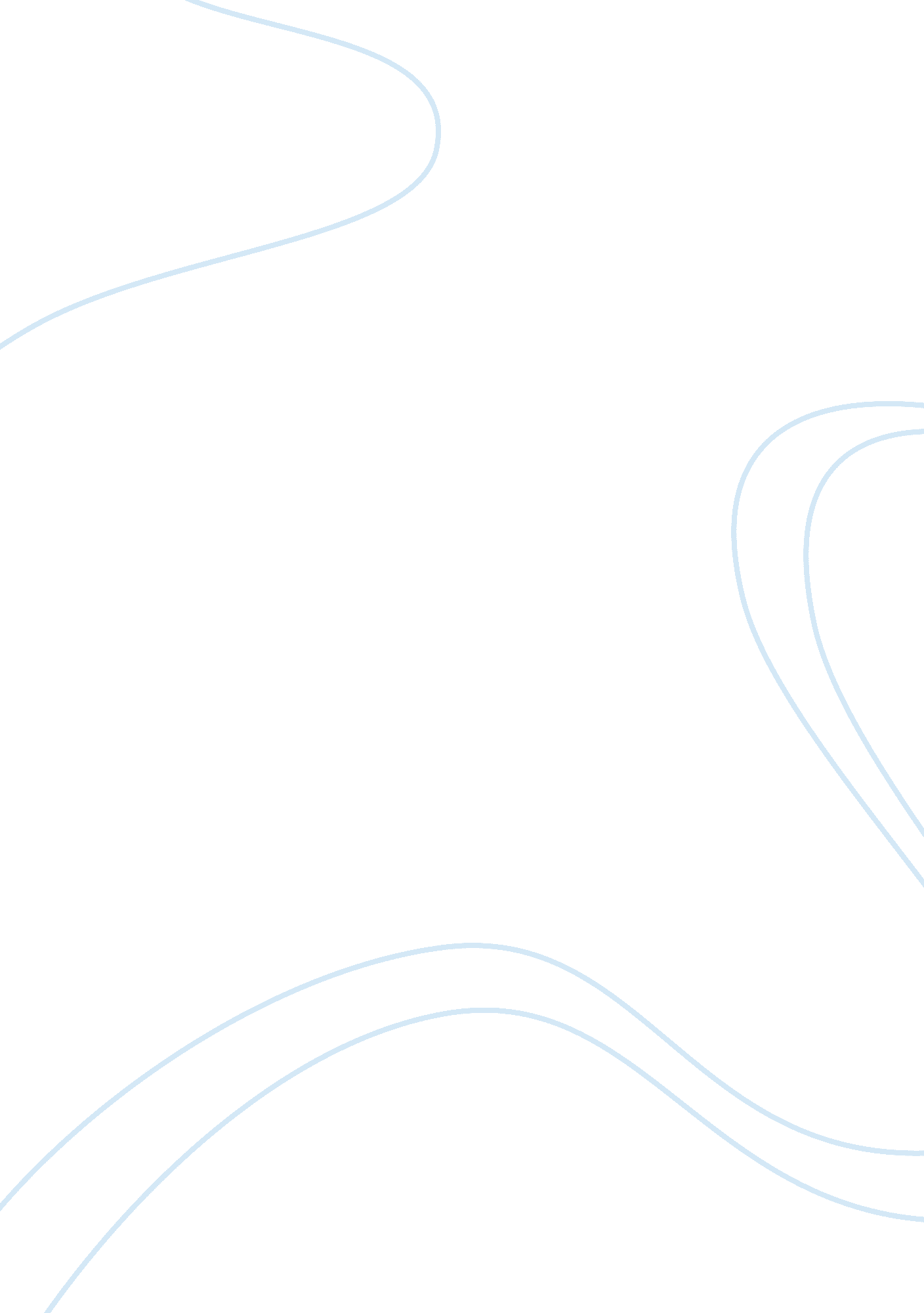 Introduction to filmArt & Culture, Artists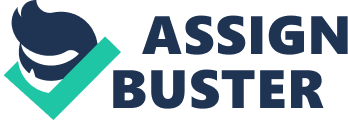 In Bruges: Review The Movie, In Bruges, was acted in the 2008 with Martin McDonagh as the main director. This thriller movie whichtook the setting of London had several interesting characters. The main characters in the film are two notorious men by the names Brandon Gleeson and Colin Farrell. Ralph Fiennes is another key character featured in the film. Brandon acts as Ken and Farrell as Ray. Ralph Fiennes is Harry; the boss who employed the two aforementioned men. The movie has several scenes that depict different themes. Following is a brief summary of the plot on which the analysis of themes and characters shall be based. 
In Bruges involves serial killings by contactors who are under a supreme authority of a single employer. Harry Waters (Ralph) is the man behind all the occurrences in the movie. He employs Ken and Ray to eliminate his enemies. These two hit men must follow the instructions of Harry before undertaking any duty. While in Dublin, Harry sends the duo for a mission which turned out to be very awry. The sole objective of the mission was to kill a priest. However, one more individual is victimized in the course of the assassination. Ray shoots the priest but the bullet passes through and hits a young boy in the forehead. The boy dies on the spot. 
To save this situation, Harry sends Ken and Ray to a hideout in Bruges for two weeks. He wanted the issue of killing the boy to cool down. While in Bruges, Ray is haunted by the guilt of killing an innocent boy. He just can’t get it out of his mind however much Ken tries to dissuade him. Later, he gets over it and he is ready to start a new life with friends he found in Bruges. 
Harry, however, is not happy with the death of the child. He wants Ray to pay for it with his own life. He wants to see him dead. Therefore, calls Ken from Dublin telling him to kill Ray as a punishment. When Ken refuses to take the orders, Harry comes to Bruges to accomplish this assignment by himself. 
This movie has a theme of morality. The hit men continue to kill their victims without questioning the morality behind it. Some innocent individuals are killed in the course of these brutal acts. It is only later that the hit men come to regret their evil deeds. Besides, morality has been disregarded when these two men goes to church to kill a priest. Conventionally, it is not morally upright to kill in Church. Secondly, killing a child is just very detestable. 
The characters in the movie have depicted as having double standards. At the beginning of the movie, the three main characters Harry, Ken and Ray seem not to care much about life. They kill ruthlessly, including the innocent. Towards the end, each one of them seems to regret his actions. By disobeying the orders of Harry, ken and Ray seem to have seen some light and are on their way to reformation. Ray is a hit yet feels guilty for killing. Such emotion is very ironical. Another irony of these characters is seen in Harry. He is another killer yet wants to punish Ray for killing the boy. 
In conclusion, this movie is quite ironical and an anticlimax. The main characters are the antagonists who kill the innocent in the society. The audience expected to see how the main characters save lives. It is an anticlimax because the killers are not actually punished as expected. They punish themselves instead. 
Reference 
Emaloo A. (2014)When in Bruges, Question Everything. The Artifice. New York 
McDonagh M. (2008). In Bruges. Retrieved from https://m. yuotube. com/watch? v= XaPzN2gD3PQ 